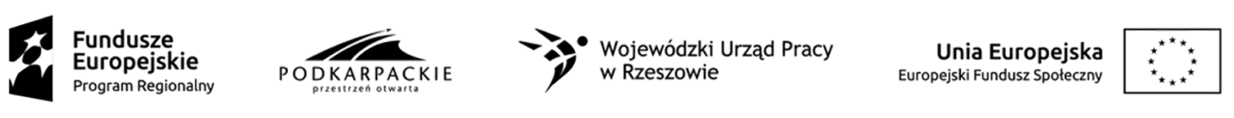 Załącznik nr 2 do zapytania ofertowego Nr 4/CPB/NZS/2019Projekt Nowy zawód szansą na sukces, nr RPPK.09.05.00-18-0027/17 współfinansowany ze środków Europejskiego Funduszu Społecznego realizowany przez Ośrodek Szkolenia Zawodowego  mgr inż. Jerzy Czerwiński, w partnerstwie z Centrum Promocji Biznesu Paweł Zając w ramach Regionalnego Programu Operacyjnego Województwa Podkarpackiego na lata 2014-2020,Oś priorytetowa IX Jakość edukacji i kompetencji w regionie Działanie 9.5 Podnoszenie kompetencji osób dorosłych w formach pozaszkolnychOświadczenie Wykonawcy…………………………………………………………………………………………………………………………………………………………………………………………………………………………………………………………(nazwa i adres siedziby wykonawcy)Dotyczy oferty wykonania usługi przeprowadzenie badań lekarskich i psychologicznych dla 200 kandydatów do projektu, ubiegających się o udział w kursach na prawo jazdy, uprawniających do kierowania pojazdami: - Kurs: Prawo jazdy kat C z kwalifikacją wstępna przyspieszoną na przewóz rzeczy – 140 osób oraz - Kurs: Prawo jazdy kat C+E z kwalifikacją wstępną przyspieszoną na przewóz rzeczy – 60 osóbOświadczam, że:Nie jestem powiązany z Zamawiającym tj. Centrum Promocji Biznesu Paweł Zając z siedzibą w Rzeszowieosobowo lub kapitałowo. Przez powiązania kapitałowe lub osobowe rozumie się wzajemne powiązania między Zamawiającym lub osobami upoważnionymi do zaciągania zobowiązań w imieniu Zamawiającego lub osobami wykonującymi w imieniu Zamawiającego czynności związane z przeprowadzeniem procedury wyboru Wykonawcy, a Wykonawcą, polegające w szczególności na:uczestniczeniu w spółce jako wspólnik spółki cywilnej lub spółki osobowej;posiadaniu co najmniej 10% udziałów lub akcji, o ile niższy próg nie wynika z przepisów prawa, lub nie został określony przez IZ POpełnieniu funkcji członka organu nadzorczego lub zarządzającego, prokurenta, pełnomocnika;pozostawaniu w związku małżeńskim, w stosunku pokrewieństwa lub powinowactwa w linii prostej, pokrewieństwa drugiego stopnia lub powinowactwa drugiego stopnia w linii bocznej lub w stosunku przysposobienia, opieki lub kurateli. …………………………………………….			           ………………………………………………………/miejscowość, data/ 					              /podpis, pieczęć /